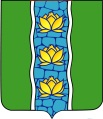  АДМИНИСТРАЦИЯ КУВШИНОВСКОГО РАЙОНАПОСТАНОВЛЕНИЕ 19.08.2016 г.                                       г. Кувшиново                                             № 375-IОб утверждении Порядка составления проекта бюджета муниципального образования «Кувшиновский район» на очередной финансовый год и плановый периодВ соответствии с Бюджетным кодексом Российской Федерации, Положением о бюджетном процессе муниципального образования «Кувшиновский район», утвержденным решением Собрания депутатов Кувшиновского района  от  22.12.2011 № 182 (изменением от 21.03.2014 № 289),    П О С Т А Н О В Л Я Ю:Утвердить Порядок составления проекта бюджета муниципального образования «Кувшиновский район» на очередной финансовый год и плановый период (приложение).2. Признать утратившим силу постановление главы Кувшиновского района от 30.05.2012 № 213-I   «О порядке разработки прогноза социально-экономического развития Кувшиновского района Тверской области на очередной финансовый год и плановый период и порядке организации составления проекта решения Собрания депутатов Кувшиновского района о районном бюджете МО «Кувшиновский район» на 2013 год и плановый период 2014 и 2015 годы».3. Заместители главы администрации района, руководители подразделений администрации, участвующие в формировании проекта бюджета несут персональную ответственность за своевременность подготовки и качество представляемой информации.4. Контроль за исполнением настоящего постановления оставляю за собой.5. Настоящее постановление вступает в силу со дня подписания и подлежит размещению на официальном сайте администрации Кувшиновского района.Глава администрации Кувшиновского района				      	    М.С. АваевПОРЯДОКсоставления проекта бюджета муниципального образования«Кувшиновский район» на очередной финансовый год и плановый периодОбщие положенияНастоящий Порядок разработан в соответствии с Бюджетным кодексом Российской Федерации, Положением о бюджетном процессе в муниципальном образовании «Кувшиновский район», утвержденным решением Собрания депутатов Кувшиновского района от  22.12.2011 № 182 (изменением от 21.03.2014 № 289)   и регламентирует деятельность участников процесса составления проекта бюджета муниципального образования «Кувшиновский район» на очередной финансовый год и плановый период  (далее – районный бюджет).Проект районного бюджета составляется на основе:- бюджетного послания Президента Российской Федерации;- бюджетного и налогового законодательства;- ежегодного послания губернатора Тверской области Законодательному Собранию Тверской области;- основных направлений бюджетной и налоговой политики муниципального образования «Кувшиновский район» на очередной финансовый год и плановый период;- основных показателей проекта прогноза социально-экономического развития Кувшиновского района Тверской области на очередной финансовый год и плановый период;- нормативов распределения доходов между бюджетами бюджетной системы Российской Федерации;- отчета об исполнении бюджета муниципального образования «Кувшиновский район» в отчетном финансовом году и основных показателей ожидаемого исполнения районного бюджета в текущем финансовом году;- муниципальных программ муниципального образования «Кувшиновский район» (далее – муниципальная программа;- реестра расходных обязательств муниципального образования «Кувшиновский район» (далее – реестр расходных обязательств);1.3. Координация работы участников бюджетного планирования (приложение 1 к настоящему Порядку) по формированию проекта районного бюджета осуществляется бюджетной комиссией Кувшиновского района, а непосредственное составление проекта районного бюджета осуществляет финансовый отдел муниципального образования «Кувшиновский район» (далее – финансовый отдел).Основные этапы составления проекта районного бюджетаСоставление проекта районного бюджета включает в себя следующие основные этапы:а) прогнозирование основных параметров социально-экономического развития Кувшиновского района на очередной финансовый год и плановый период;б) прогнозирование доходов районного бюджета;в) формирование перечня муниципальных программ;г) планирование расходов районного бюджета;д) определение источников финансирования дефицита районного бюджета;е) формирование проекта решения Собрания депутатов Кувшиновского района «О бюджете муниципального образования «Кувшиновский район» на очередной финансовый год и плановый период.2.2. Прогнозирование основных параметров социально-экономического развития муниципального образования «Кувшиновский район» осуществляется в соответствии с Порядком разработки прогноза социально-экономического развития муниципального образования «Кувшиновский район» на очередной финансовый год и плановый период (приложение 2 к настоящему Порядку).2.3. Прогнозированием доходов районного бюджета осуществляется финансовым отделом исходя из:а) действующего на день внесения проекта районного бюджета в Собрание депутатов Кувшиновского района, законодательства Российской Федерации о налогах и сборах и бюджетного законодательства Российской Федерации, законодательства Российской Федерации, законов Тверской области и муниципальных правовых актов Собрания депутатов Кувшиновского района, устанавливающих неналоговые доходы бюджетов бюджетной системы Российской Федерации;б) значений показателей прогноза социально-экономического развития Кувшиновского района на очередной финансовый год и плановый период;в) информации о планируемых объемах межбюджетных трансфертов из областного бюджета Тверской области;г) сведений о прогнозируемых налоговых и неналоговых поступлениях в районный бюджет, представленных главными администраторами доходов районного бюджета.2.4. Планирование бюджетных ассигнований осуществляется в соответствии с методикой, устанавливаемой финансовым отделом, с учетом прогнозируемых на очередной финансовый год и плановый период доходов районного бюджета.Формирование бюджетных ассигнований осуществляется в соответствии с расходными обязательствами муниципального образования «Кувшиновский район».Основными прогнозными параметрами расходной части районного бюджета на очередной финансовый год и плановый период являются:а) перечень и объемы бюджетных ассигнований на реализацию муниципальных программ на очередной финансовый год и плановый период;б) объемы расходов на обеспечение деятельности Собрания депутатов Кувшиновского района, контрольно-счетной палаты муниципального образования «Кувшиновский район» в очередном финансовом году и плановом периоде, не выполняющих функции администраторов муниципальных программ и иных внепрограммных расходов;в) объем межбюджетных трансфертов бюджетам поселений Кувшиновского района определяется на основании методик их распределения, принятых муниципальных программ, заявок муниципального образования «Кувшиновский районо» на участие в федеральных и региональных программах;г) объем расходов на создание резервного фонда муниципального образования «Кувшиновский район»;д) объем условно утвержденных расходов районного бюджета на каждый год планового периода.2.5. Источники финансирования дефицита районного бюджета, его предельный объем, а также предельный объем муниципального долга определяются в соответствии с Бюджетным кодексом Российской Федерации.2.6. Формирование проекта районного бюджета осуществляется исходя из условия соблюдения принципа сбалансированности бюджета, согласно которому объем предусмотренных бюджетом расходов должен соответствовать суммарному объему доходов бюджета и поступлений источников финансирования его дефицита, уменьшенных на суммы выплат из бюджета, связанных с источниками финансирования дефицита бюджета и изменением остатков на счетах по учету средств районного бюджета.Основные направления деятельности участников бюджетного планированияГлавные администраторы доходов районного бюджета:Главные администраторы доходов бюджета муниципального образования «Кувшиновский район», в том числе органы государственной власти и созданные ими организации и учреждения, определенные постановлением главы Кувшиновского района от 30.05.2012 № 213-I    «О Порядке разработки прогноза социально-экономического развития Кувшиновского района на очередной финансовый год и плановый период и порядке организации составления проекта решения Собрания депутатов Кувшиновского района о районном бюджете муниципального образования «Кувшиновский район» на очередной финансовый год и плановый период», в срок до 15 июня (Примечание. Здесь и далее по тексту без указания года, относятся к текущему финансовому году) представляют в финансовый отдел:- ожидаемую оценку поступлений доходов за текущий год;- прогноз поступлений доходов районного бюджета, бюджета сельских поселений и городских поселений Кувшиновского района на очередной финансовый год и плановый период с приложением соответствующих расчетов и пояснений по статьям и подстатьям доходных источников.Уточненные сведения представляются не позднее 15 августа.Бюджетная комиссия:Бюджетная комиссия в процессе формирования проекта районного бюджета в срок до 01 ноября рассматривает и одобряет:а) предварительные итоги социально-экономического развития Кувшиновского района за истекший период текущего финансового года, и основные параметры прогноза социально-экономического развития Кувшиновского района на очередной финансовый год и плановый период;б) основные направления бюджетной и налоговой политики на очередной финансовый год и плановый период;в) прогноз доходной части проекта районного бюджета;г) основные параметры проекта районного бюджета, предложения по обеспечению его сбалансированности;д) основные прогнозные параметры проекта расходной части районного бюджета;е) перечень и проекты муниципальных программ, предложения главных администраторов (администраторов) муниципальных программ по внесению изменений в муниципальные программы и корректировке действующих муниципальных программ;ж) объемы бюджетных ассигнований на реализацию муниципальных программ в очередном финансовом году и плановом периоде, внепрограммных расходов;з) источники финансирования дефицита районного бюджета, предельный объем муниципального долга и верхний предел муниципального долга.Муниципальное образование «Кувшиновский район» и ее отраслевые (функциональные) органыМуниципальное образование «Кувшиновский район»:а) до 01 ноября рассматривает и одобряет прогноз социально-экономического развития Кувшиновского района на очередной финансовый год и плановый период;б) рассматривает и утверждает проекты муниципальных программ.До 10 ноября:В) вносит в Собрание депутатов Кувшиновского района проект решения Собрания депутатов Кувшиновского района о районном бюджете на очередной финансовый год и плановый период, а также прилагаемые к нему документы и поясняющие материалы.3.3.2. Финансовый отдел:а) организует работу участников бюджетного планирования по составлению проекта районного бюджета, осуществляет организационное обеспечение деятельности бюджетной комиссии;б) до 01 августа:- формирует в установленном порядке плановый реестр расходных обязательств Кувшиновского района;- разрабатывает методику планирования бюджетных ассигнований районного бюджета на очередной финансовый год и плановый период и доводит ее главных распорядителей и получателей средств районного бюджета;в) до 25 сентября проводит экспертизу:- документов и материалов, представляемых главными администраторами муниципальных программ;- форм обоснований бюджетных ассигнований (далее - ОБАС), представленных главными распорядителями средств районного бюджета, деятельность которых не связана с реализацией муниципальных программ;г) до 01 октября представляет главным администраторам муниципальных программ и главным распорядителям средств районного бюджета, деятельность которых не связана с реализацией муниципальных программ, экспертные заключения на документы, указанные в подпункте «д);д) до 15 октября подготавливает свод форм ОБАС, производит расчет контрольных значений по доходам, расходам, источникам финансирования дефицита районного бюджета и консолидированного бюджета муниципального образования «Кувшиновский район» на очередной финансовый год и плановый период и представляет данные материалы в Бюджетную комиссию;е) до 20 октября:- разрабатывает проект основных направлений бюджетной и налоговой политики Кувшиновского района на очередной финансовый год и плановый период;- определяет прогнозные параметры основных характеристик проекта районного бюджета;- составляет прогноз основных характеристик проекта консолидированного бюджета муниципального образования «Кувшиновский район»;ё) до 25 октября доводит до главных администраторов муниципальных программ и главных распорядителей средств районного бюджета уточненные объемы бюджетных ассигнований;ж) до 08 ноября формирует и представляет в администрацию муниципального образования «Кувшиновский район» проект решения собрания депутатов Кувшиновского района «О бюджете муниципального образования «Кувшиновский район» на очередной финансовый год и плановый период», а также документы и материалы, подлежащие представлению в Собрание депутатов Кувшиновского района одновременно с проектом решения.3.3.3. Отдел экономики и инвестиций администрации Кувшиновского района:а) организует работу по разработке и формированию прогноза социально-экономического развития Кувшиновского района на очередной финансовый год и плановый период;б) осуществляет методическое руководство разработкой муниципальных программ их главными администраторами;в) до 15 марта проводит экспертизу отчетов о реализации муниципальных программ за отчетный финансовый год;г) разрабатывает и представляет Главе администрации Кувшиновского района сводный отчет о реализации муниципальных программ в отчетном финансовом году;д) до 30 июня предоставляет в финансовый отдел прогнозные значения показателей по налогооблагаемой базе по отдельным источникам, показателям на очередной финансовый год и плановый период (приложение 3 к настоящему Порядку);е) до 01 августа направляет финансовому отделу, главным администраторам муниципальных программ, распорядители бюджетных средств районного бюджета, деятельность которых не связана с реализацией муниципальных программ, дефляторы и индексы цен производителей по видам экономической деятельности (по данным МИНэкономразвития РФ), необходимые для формирования фрагментов реестра расходных обязательств и планирования бюджетных ассигнований;ё) до 25 сентября проводит экспертизы документов и материалов, представляемых главными администраторами муниципальных программ, направляет экспертные заключения главным администраторам муниципальных программ и в финансовый отдел;ж) до 10 октября разрабатывает и представляет на рассмотрение бюджетной комиссии:- прогноз социально-экономического развития Кувшиновского района на очередной финансовый год и плановый период;- предварительные итоги социально-экономического развития Кувшиновского района за истекший период текущего финансового года;- ожидаемые итоги социально-экономического развития Кувшиновского района за текущий финансовый год;з) до 25 октября:- проводит экспертизы проектов муниципальных программ, проектов изменений в муниципальные программы и представляет экспертные заключения главным администраторам муниципальных программ и в финансовый отдел;- осуществляет подготовку проекта постановления главы администрации Кувшиновского района о прогнозе социально-экономического развития Кувшиновского района на очередной финансовый год и плановый период, обеспечивает его представление на рассмотрение и одобрение администрацией Кувшиновского района;и) до 01 ноября представляет в финансовый отдел перечень правовых актов, подлежащих принятию, отмене и корректировке в связи с принятием решения о бюджете на очередной финансовый год и плановый период.3.3.4. Комитет по управлению имуществом и земельными отношениями администрации Кувшиновского района:а) до 15 июня представляет в финансовый отдел информацию об ожидаемом исполнении районного бюджета и бюджетов поселений в текущем году по доходам от продажи земельных участков, продажи муниципального имущества, сдачи в аренду муниципального имущества и от сдачи в аренду земельных участков, а также прогноз поступлений по этим доходным источникам на очередной финансовый год и плановый период с приложением расчетов, обоснований и пояснений.Уточненные сведения предоставляются до 15 августа.б) до 01 сентября:- разрабатывает проект прогнозного плана (программы) приватизации муниципального имущества и представляет его в бюджетную комиссию;- представляет в финансовый отдел информацию для формирования прогноза по доходам районного бюджета на очередной финансовый год и плановый период с приложением соответствующих методик, расчетов и обоснований;в) до 01 ноября:- готовит проект решения Собрания депутатов Кувшиновского района о прогнозном плане (программе) приватизации муниципального имущества на очередной финансовый год и плановый период и представляет в администрацию Кувшиновского района для внесения на рассмотрение Собрания депутатов Кувшиновского района;- представляет в финансовый отдел перечень правовых актов, подлежащих принятию, отмене и корректировке в связи с принятием решения о бюджете на очередной финансовый год и плановый период. 3.3.5. Главные администраторы муниципальных программ а) до 01 марта представляют на экспертизу в финансовый отдел, в отдел экономики и инвестиций отчеты о реализации муниципальных программ за отчетный финансовый год;б) до 20 июля представляют в финансовый отдел фрагменты реестра расходных обязательств муниципального образования «Кувшиновский район»;в) до 25 августа разрабатывают и представляют в отдел экономики и инвестиций концепции муниципальных программ;г) до 01 сентября:- заполняют и представляют в финансовый отдел формы ОБАС;- разрабатывают и представляют в финансовый отдел проекты муниципальных заданий муниципальным учреждениям Кувшиновского района на оказание муниципальных услуг, расчеты суммы финансового обеспечения выполнения муниципальных заданий на оказание муниципальных услуг;- разрабатывают и представляют в финансовый отдел предложения по предоставлению муниципальным бюджетным учреждениям Кувшиновского района субсидий и иные цели с приложением соответствующих расчетов;- разрабатывают и представляют в финансовый отдел и отдел экономики и инвестиций предложения по объектам капитальных вложений, находящихся в муниципальной собственности, и связанных с предоставлением бюджетных инвестиций;д) до 01 октября разрабатывают и представляют в финансовый отдел и отдел экономики и инвестиций проекты муниципальных программ и изменений в муниципальные программы на экспертизу;е) до 01 ноября:- обеспечивают утверждение муниципальных программ или внесение в них изменений;- представляет в финансовый отдел перечень правовых актов, подлежащих принятию, отмене и корректировке в связи с принятием решения о бюджете на очередной год и плановый период.Документы, представляемые главными администраторами муниципальных программ, должны быть согласованы с заместителем главы администрации, курирующими соответствующее направление деятельности.3.3.6. Главные распорядители средств районного бюджета, деятельность которых не связана с разработкой и реализацией программ.Главные распорядители средств районного бюджета, деятельность которых не связана с реализацией муниципальных программ, в срок до 01 сентября заполняют и представляют в финансовый отдел формы ОБАС на очередной финансовый год и плановый период.Приложение 1 к Порядку составления проекта бюджета муниципального образования «Кувшиновский район» на очередной финансовый год и плановый периодПереченьсубъектов бюджетного планирования муниципального образования «Кувшиновский район»Администрация Кувшиновского района;МУ Кувшиновский районный отдел образования;Финансовый отдел муниципального образования «Кувшиновский район»;Собрание депутатов Кувшиновского района;Контрольно-ревизионная комиссия Кувшиновского района.УТВЕРЖДЕНО:постановлением  администрацииКувшиновского районаот  19.08.2016 № 375-I